SETOR HABILITADO NO PROGRAMA DE GESTÃO E DESEMPENHOPGD-SUAP/IFACPortaria Ifac nº 21/2023 - Regulamento do PGD, no âmbito do IFACEscala de trabalho: Presencial (XX %) / Teletrabalho (XX %)ContatosESCALA DE FUNCIONAMENTOESCALA DE FUNCIONAMENTOESCALA DE FUNCIONAMENTOESCALA DE FUNCIONAMENTOESCALA DE FUNCIONAMENTOSETORSERVIDORHORÁRIOTRABALHO PRESENCIALTELETRABALHO(dias da semana)(dias da semana)(dias da semana)(dias da semana)SERVIDOR (A)E-MAILTELEFÔNICO/MENSAGEIROXXXXXXXXXX@ifac.edu.br (+talk)(68) XXXXX-XXXX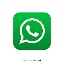 XXXXXXXXXX@ifac.edu.br (+talk)-